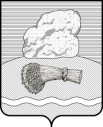 РОССИЙСКАЯ ФЕДЕРАЦИЯКалужская областьДуминичский районСельская Дума сельского поселения«ДЕРЕВНЯ БУДА»РЕШЕНИЕ«11»  мая       2021 года                                                                                            № 16О внесении изменений и дополнений в Уставсельского поселения «Деревня  Буда»Руководствуясь частью 3 статьи 10 Федеральный закон от 28.12.2009 № 381-ФЗ «Об основах государственного регулирования торговой деятельности в Российской Федерации», статьей 24 Устава сельского поселения «Деревня Буда», сельская Дума    РЕШИЛА: 1. Внести в Устав сельского поселения «Деревня Буда» » (в ред. решений    сельской Думы сельского поселения «Деревня Буда» : от 05.12.2006  № 29; от 16.04.2009  № 14; от 08.09.2009  № 28; от 22.12.2009  № 46;   от 20.07.2010 № 30; от 06.07.2012 № 13; от 13.01.2015 № 1;   от 29.06.2015 № 15;  от 25.07.2016 № 19 ; от 12.12.2017 № 24;от 19.02.2018 № 5; от 28.04.2018  № 12; от 11.01.2019 № 1; от 05.11.2019 № 23; от 15.12.2020 № 22) следующие изменения:     1.1. Часть 1 статьи 34 дополнить пунктом 4.1 следующего содержания:«4.1) разработка и утверждение схемы размещение нестационарных торговых объектов на территории муниципального образования в порядке, установленном органом исполнительной власти Калужской области.»2. Направить принятые в Устав изменения в Управление Министерства юстиции Российской Федерации по Калужской области для проведения государственной регистрации.         3. Настоящее решение подлежит обнародованию после его государственной регистрации и вступает в силу после его обнародования.Глава сельского поселения«Деревня Буда»							Н.А.Плашенкова